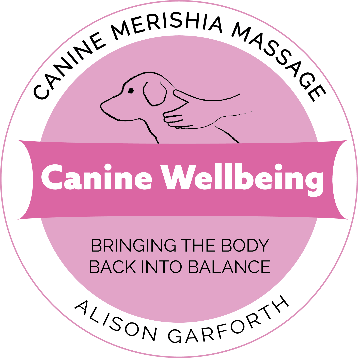 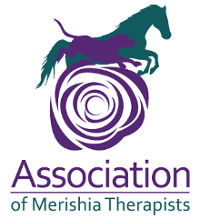 Canine WellbeingMerishia Massage Therapist Alison Garforth A.DipCBM, Dip AMT, APDT (UK)www.canine-wellbeing.co.ukTel: 07739 080803Request for Veterinary ConsentOwner details:Dog details:Veterinary details:I am a Canine Merishia Massage Therapist, insured, and work in conjunction with the Veterinary Act.Veterinary Surgeon’s Declaration:The animal stated above is in a suitable condition to undergo massage therapy. Name Signed Date Please inform me of any additional medical details you think I should be aware of prior to the session.You can scan and email this form to alisongarforth@yahoo.co.ukIf you have any questions, please email or ring me.Kind regards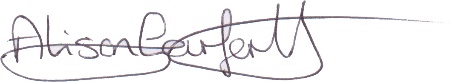 Alison GarforthName of owner:Address:Postcode:Telephone number:Name:Breed:Sex:Age:Vet Name: Practice Name:Address:Postcode:Telephone Number:Relevant medical history of animal:Current Medication: Reason for session: maintenance / support for rehabilitation or recovery: